OWOSSO HIGH SCHOOL
GIRLS VARSITY SOFTBALLOwosso High School Varsity Softball falls to * SWARTZ CREEK HIGH SCHOOL 2-1Monday, April 30, 2018
4:00 PM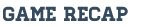 wosso Trojans Varsity Goes Down On Final Play Against Swartz Creek
A walk-off left Owosso Trojans Varsity on the wrong end of a 2-1 defeat to Swartz Creek on Monday. The game was tied at one with Swartz Creek batting in the bottom of the tenth when P Rainwater doubled on the first pitch of the at bat, scoring one run.
The pitching was strong on both sides. Swartz Creek pitchers struck out ten, while Owosso Trojans Varsity sat down ten.
Swartz Creek got things started in the second inning when N Oldrham's sac fly scored one run for Swartz Creek.
In the top of the sixth inning, Owosso Trojans Varsity tied things up at one when Allie Langdon singled on the first pitch of the at bat, scoring one run.
R Mackey pitched Swartz Creek to victory. She lasted ten innings, allowing six hits and one run while striking out ten.
Maegan Jodway took the loss for Owosso Trojans Varsity. She surrendered two runs on six hits over nine innings, striking out ten.
Mallory Irelan led Owosso Trojans Varsity with two hits in four at bats.